CAMARA MUNICIPAL DE SANTA BRANCA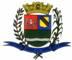 SECRETARIA DE FINANÇAS - CNPJ.01.958.948/0001-17PCA AJUDANTE BRAGA 108 CENTRO SANTA BRANCAData: 15/03/2016 16:04:20Transparência de Gestão Fiscal - LC 131 de 27 de maio 2009 Sistema CECAM (Página: 1 / 2)Relação dos empenhos pagos dia 03 de Março de 2016N.Processo Empenho	Fornecedor	Descrição do bem/Serviço adquirido	Modalidade	Licitação	Valor01 - PODER LEGISLATIVO01.00.00.00.0.0000.0000 - DESPESA EXTRAORÇAMENTÁRIA 01.00.00.00.0.0000.0000.0.0111000 - GERAL 01.00.00.00.0.0000.0000.0.0111000.5317 - FICHA01.01.00 - CAMARA MUNICIPAL01.01.00 - CAMARA MUNICIPAL 01.01.00.01.000 - Legislativa 01.01.00.01.31 - Ação Legislativa01.01.00.01.31.0001 - MANUTENÇÃO DA CAMARA 01.01.00.01.31.0001.2001 - MANUTENÇÃO DA CAMARA 01.01.00.01.31.0001.2001.31901300 - OBRIGAÇÕES PATRONAIS 01.01.00.01.31.0001.2001.31901300.0111000 - GERAL 01.01.00.01.31.0001.2001.31901300.0111000.2 - FICHACAMARA MUNICIPAL DE SANTA BRANCA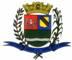 SECRETARIA DE FINANÇAS - CNPJ.01.958.948/0001-17PCA AJUDANTE BRAGA 108 CENTRO SANTA BRANCAData: 15/03/2016 16:04:20Transparência de Gestão Fiscal - LC 131 de 27 de maio 2009 Sistema CECAM (Página: 2 / 2)----------------------12.313,55----------------------12.313,55SANTA BRANCA, 03 de Março de 2016EVANDRO LUIZ DE MELO SOUSA1SP147248/0-8CHEFE DA COORD FINANCEIRA0/0100013/1283- M PEREIRA MAGALHAES CIA L0/0100014/1329- CND DROGARIA LTDA, refere-se ao vale mercadoria descontado da servidora  em folha de pagamento no mes de fevereiro de/0691,482016, refere -se aos vales mercadorias descontado dos servidores e vereadores emfolha de pagamento no/01.231,84mes de fevereiro de 20160/052/137- Fundo de Garantia por Tem, recolhimento do FGTS referente a competencia do mes de fevereirode 2016, recolhimento do FGTS referente a competencia do mes de fevereirode 2016OUTROS/NÃO APLICÁVEL/01.111,2301.01.00.01.31.0001.2001.33903000 - MATERIAL DE CONSUMO01.01.00.01.31.0001.2001.33903000 - MATERIAL DE CONSUMO01.01.00.01.31.0001.2001.33903000 - MATERIAL DE CONSUMO01.01.00.01.31.0001.2001.33903000 - MATERIAL DE CONSUMO01.01.00.01.31.0001.2001.33903000.0111000 - GERAL01.01.00.01.31.0001.2001.33903000.0111000 - GERAL01.01.00.01.31.0001.2001.33903000.0111000 - GERAL01.01.00.01.31.0001.2001.33903000.0111000 - GERAL01.01.00.01.31.0001.2001.33903000.0111000.3 - FICHA01.01.00.01.31.0001.2001.33903000.0111000.3 - FICHA01.01.00.01.31.0001.2001.33903000.0111000.3 - FICHA01.01.00.01.31.0001.2001.33903000.0111000.3 - FICHA0/048/1147- APARECIDA K LEITE STA BCA, pilha aa alcalina nc 2 p duracell, pilha aa recarregavel 1,2v c2 p, plugue femea 3 pinos bco, oleoDISPENSA DE LICITAÇÃO/0174,85desingripante 330ml, lampada fluor com 34w 220v01.01.00.01.31.0001.2001.33903600 - OUTROS SERVIÇOS DE TERCEIROS - PESSOA FÍSICA01.01.00.01.31.0001.2001.33903600 - OUTROS SERVIÇOS DE TERCEIROS - PESSOA FÍSICA01.01.00.01.31.0001.2001.33903600 - OUTROS SERVIÇOS DE TERCEIROS - PESSOA FÍSICA01.01.00.01.31.0001.2001.33903600 - OUTROS SERVIÇOS DE TERCEIROS - PESSOA FÍSICA01.01.00.01.31.0001.2001.33903600 - OUTROS SERVIÇOS DE TERCEIROS - PESSOA FÍSICA01.01.00.01.31.0001.2001.33903600.0111000 - GERAL01.01.00.01.31.0001.2001.33903600.0111000 - GERAL01.01.00.01.31.0001.2001.33903600.0111000 - GERAL01.01.00.01.31.0001.2001.33903600.0111000 - GERAL01.01.00.01.31.0001.2001.33903600.0111000.4 - FICHA01.01.00.01.31.0001.2001.33903600.0111000.4 - FICHA01.01.00.01.31.0001.2001.33903600.0111000.4 - FICHA01.01.00.01.31.0001.2001.33903600.0111000.4 - FICHA0/051/1257- SERVIDOR MUNICIPAL, refere-se ao adiantamento de numerario para as despesas com viagem do senhor Vereador com destino, refere-se ao adiantamento de numerario para as despesas com viagem do senhor Vereador com destinoOUTROS/NÃO APLICÁVEL/0-150,00a cidade de Sao Paulo na Assembleia Legislativa conforme autorização.a cidade de Sao Paulo na Assembleia Legislativa conforme autorização.0/051/2257- SERVIDOR MUNICIPAL, REFERENTE A BAIXA DE RESPONSABILIDADE DO EMPENHO DE ADIANTAMENTO51/2, REFERENTE A BAIXA DE RESPONSABILIDADE DO EMPENHO DE ADIANTAMENTO51/2OUTROS/NÃO APLICÁVEL/075,350/056/1257- SERVIDOR MUNICIPALOUTROS/NÃO APLICÁVEL/0300,00N.Processo Empenho   FornecedorDescrição do bem/Serviço adquiridoModalidadeLicitaçãoValor, Refere -se ao adiantamento de numerario para as despesas com viagem a cidade de são paulo dossenhores vereadores Juliana e Adilson e assessor  Sergio  com destina a Assembleia Legislativa nos dias4 e 8 de março de 2016  conforme autorização01.01.00.01.31.0001.2001.33903900 - OUTROS SERVIÇOS DE TERCEIROS - PESSOA JURÍDICA01.01.00.01.31.0001.2001.33903900.0111000 - GERAL01.01.00.01.31.0001.2001.33903900.0111000.5 - FICHA0/015/2240  - UNIVERSO ONLINE S.A., refere-se ao pagamento de provedor de internet no mes de fevereiro de 2016DISPENSA DE LICITAÇÃO/040,130/046/1356  - VALEBRAVO EDITORIAL S.A., refere-se a renovação da assinatura anual do jornal O Vale  durante 12 mesesDISPENSA DE LICITAÇÃO/0420,000/06/258  - COMPUTAÇÃO E ARTE SERV.DE, refere -se ao serviços prestados da area de informatica e transmissão on l   ine das sessoes  via net noDISPENSA DE LICITAÇÃO/0600,00mes fevereiro de 2016 conforme contrato0/047/1224  - YASUDA MARITIMA SEGUROS, refere-se a renpovação do seguro do predio da camara municipal durante 12 mesesDISPENSA DE LICITAÇÃO/02.596,500/011/119  - IMPRENSA OFICIAL DO ESTAD, refere-se a publicação de quadro de servidores e vereadores no diario oficial do estado  executivo 1DISPENSA DE LICITAÇÃO/0276,570/02/2434  - PLG SIQUEIRA CONSERVACAO, refere-se aos serviços de conservação e limpeza do predio da camara munic ipal no mes de fevereiro deCONVITE01/20154.945,602016 conforme contrato